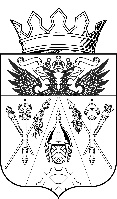 АДМИНИСТРАЦИЯ СТАРОЧЕРКАССКОГО СЕЛЬСКОГО ПОСЕЛЕНИЯ       РАСПОРЯЖЕНИЕ	В соответствии с пунктом 7 статьи 55 Федерального закона «О выборах Президента российской Федерации»,      1. Утвердить согласованные с Территориальной избирательной комиссией Аксайского района Ростовской области специальные места для размещения печатных предвыборных агитационных материалов на территории Старочеркасского сельского поселения по выборам Президента Российской Федерации:1.1. Избирательный участок № 183 - доска объявлений расположена по адресу: станица Старочеркасская, ул. Малосадовая д.8, доска объявлений находится у здания магазина;1.2. Избирательный участок № 184 – доска объявлений расположена по адресу: хутор Краснодворск, ул. Центральная, доска объявлений расположена между домами №11 и №13;1.3. Избирательный участок № 185 - доска объявлений расположена по адресу: хутор Рыбацкий, ул. Береговая д. 26, на здании магазина ПБОЮЛ Золотаревой И.Н.2. Опубликовать  настоящее Распоряжение  в общественно-политической газете  Аксайского района «Победа».3. Представить настоящее Распоряжение в Территориальную избирательную комиссию Аксайского района Ростовской области. 	4. Контроль за исполнением настоящего Распоряжения возложить на заместителя Главы администрации Старочеркасского сельского поселения – Богданова С.М.Глава администрации Старочеркасского сельского поселения                                              Е.В. Галицин29.01.2018 г.№3ст. Старочеркасскаяст. Старочеркасскаяст. Старочеркасскаяст. Старочеркасскаяст. СтарочеркасскаяО выделении специальных мест для размещения печатных  предвыборных агитационных материалов по проведению выборов Президента Российской Федерации,  назначенных на 18 марта 2018 года